Les Ecrans … Comment faire autrement, Comment les apprivoiser ? 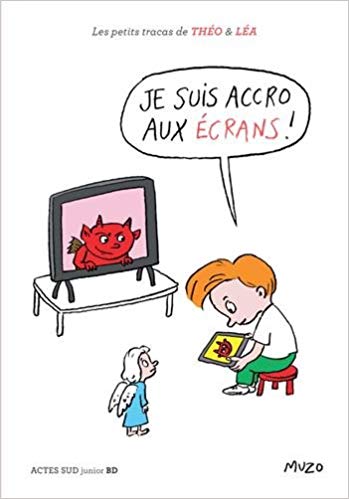 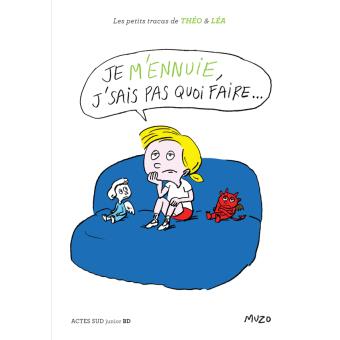 « Lire, c'est boire et manger. L'esprit qui ne lit pas maigrit  comme le corps qui ne mange pas. » Victor Hugo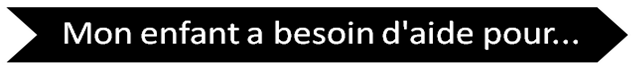 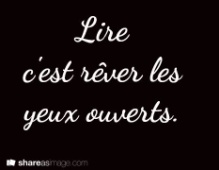 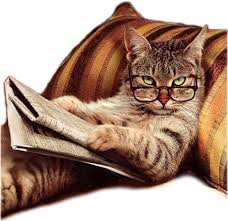  Une petite histoire ?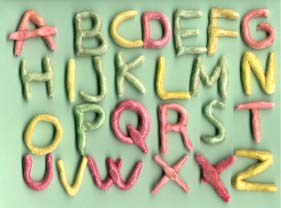 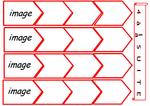 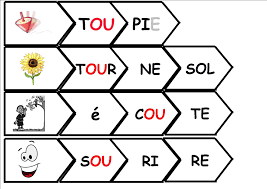 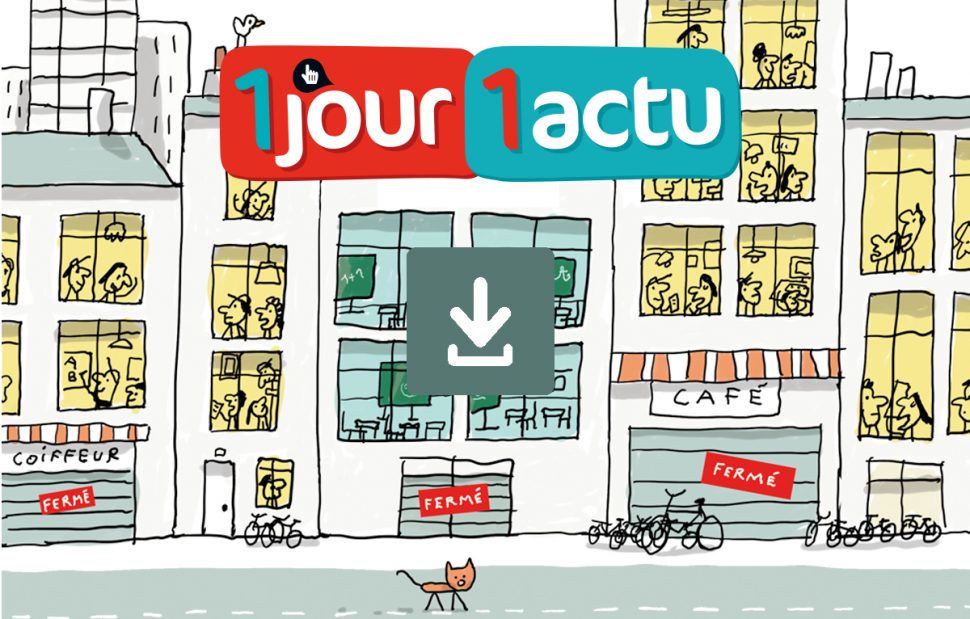 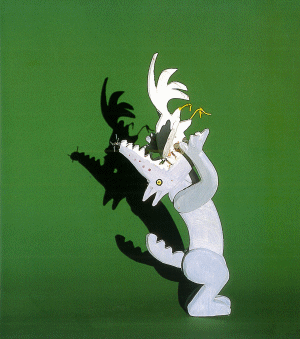 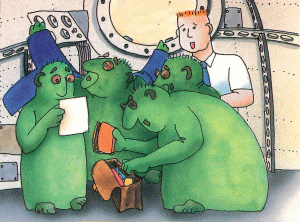 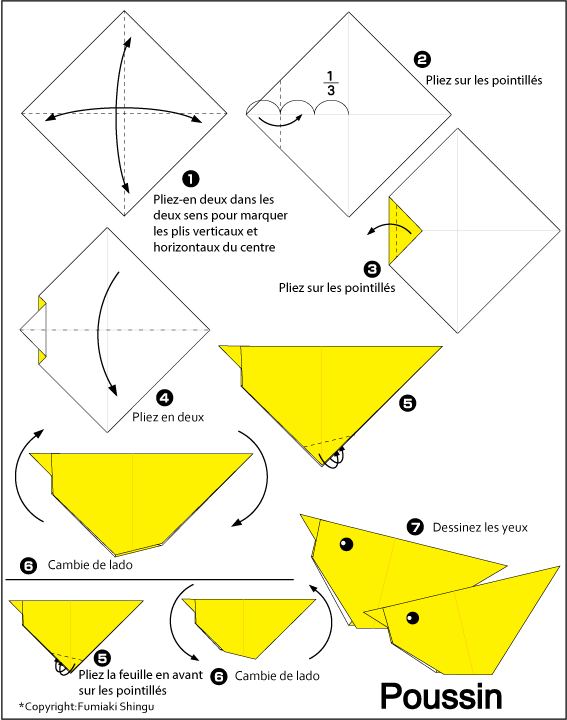 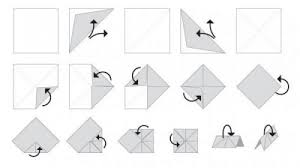 